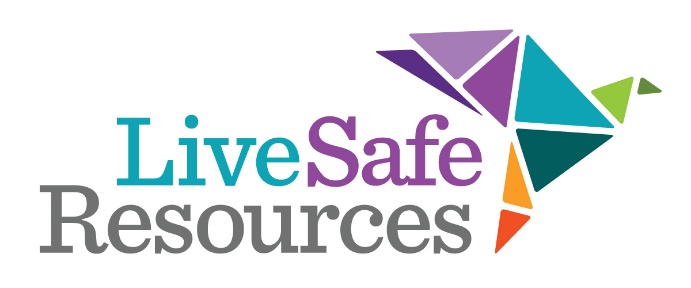 In-Kind Donation Wish List(Updated March 2021)Please call 770-427-2902 to make an appointment to drop off donations at our administrative office at 48 Henderson St. Marietta, GA. 30064. Unfortunately, due to our constantly changing needs and limited storage space. We appreciate a call before drop off if possible. ShelterToothpaste Deodorant Soap & body wash Hair Care for Women of Color (Ex. SheaMoisture, Taliah Waajid Brands, Cantu, Hask) Lotions (SheaMoisture, Palmers, Gold Bond, Jergens, EUCERIN) Bristle Hair Brushes (Cantu, Evolve Styling Brush, Annie, Goody)  Bath rugs (new)Shower curtains (new)Twin sheets and pillow cases (new)Twin blankets (new)Bath towels (new)Wash cloths (new)Standard pillows (new)Diapers and pull-ups (all sizes, but larger sizes are especially needed)Baby wipesFeminine hygiene productsGas and grocery store gift cardsHousing ProgramsQueen size mattress covers (new)Pots & pansDishesTowels and wash cloths (new)Drinking GlassesChildren’s plates and cupsQueen size bedding (new)Twin size bedding (new)Kitchen utensils Silverware Kitchen dish towels & potholders
Shower hooks & shower curtainsLaundry detergent PODS ( No Liquid) 
Cleaning supplies (mop/bucket, broom/dustpan, etc.)
Trash cans & bags
Sexual AssaultComfortable clothing such as t-shirts, shorts, sweatpants, sweatshirts, and leggings (new)Heavy-duty black duffle bags (2)Panties (new)Bras (new)Socks (new)Flip flops (new)Individually packaged snacksKeurig K-cups and coffee supplies (disposable cups, stirrers, sugar, creamer)Bottled water and soda cans Toiletry items (Chap Stick, hair ties, toothpaste, Vaseline, lotion, feminine hygiene products)Laundry supplies (detergent PODs, bleach, fabric softeners)Medical supplies (Band-Aids, first aid ointment, hydrogen peroxide)White bath towels (new)
AED machine
GlucometerLatino Outreach Grocery store gift cardsChild Advocacy  Baby clothing (new or gently used)Bottles and sippy cupsBaby towels, wash cloths and blankets (new)Baby bath wash and lotionToddler clothing (new or gently used)Boys and girls junior size clothing (new or gently used)Boys and girls under garments (new)Boys and girls socks and shoes (new)Legal AdvocacyKleenex/tissueBottled waterIndividually packaged snacksPrinter/copy paperBlue ink pensCounseling JournalsLegal PadsArt Supplies (small canvases, paints, glue sticks, mod podge, markers, oil pastels, colored pencils)Coloring books for adultsStress balls Kinetic SandTeaEssential Oils (especially lavender, lemongrass, sweet orange, chamomile)Affirmation cardsAny kind of small inspirational gift (bracelets with words, finger labyrinths, etc.)Kleenex/tissueBottled waterIndividually packaged snacksAdministration & DevelopmentBottled waterCandy (lollipops, tootsie rolls, etc.)Black and blue ink pensPost-it notes (large and small)Lysol sprayHand sanitizerClorox wipes Gallon-sized zip lock bagsPaper towelsPrinter/copy paperManila folders.5” and 1” 3-ring bindersMedium roast coffeeKeurig K-cups and coffee supplies (disposable cups, stirrers, sugar, creamer)Disposable plates, silverware, and cupsPostage stamps$10 gift cards (Starbucks, Subway, Target, Walmart)